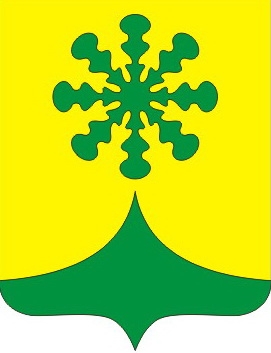   Руководствуясь со статьей 13.4 Федерального закона "Об отходах производства и потребления", постановления администрации Кайнлыкского сельского поселения от 14.01.2019  № 02 «Об утверждении Правил обустройства мест (площадок) накопления твердых коммунальных отходов и ведения их реестра на территории Кайнлыкского сельского поселения Комсомольского района Чувашской Республики», Уставом Кайнлыкского сельского поселения Комсомольского района Чувашской Республики,    администрация Кайнлыкского сельского поселения Комсомольского района Чувашской Республики п о с т а  н о в л я е т:      Утвердить реестр мест (площадок) накопления твердых коммунальных отходов, расположенных на территории Кайнлыкского сельского поселения, согласно приложению № 1 к настоящему постановлению.   2.Утвердить схемы размещения мест (площадок) накопления твердых коммунальных отходов, расположенных на территории Кайнлыкского сельского поселения согласно приложению № 2 к настоящему постановлению.   3.Признать утратившими силу постановления администрации Кайнлыкского сельского поселения:   - от 14.01.2019 № 03 «Об утверждении реестра контейнерных площадок на территории Кайнлыкского сельского поселения Комсомольского района Чувашской Республики;   - от 03.06.2019 № 30 «О внесении изменений в постановление администрации Кайнлыкского сельского поселения от 14 января 2019 года № 03 «Об утверждении реестра контейнерных площадок на территории Кайнлыкского  сельского поселения Комсомольского района Чувашской Республики»   4.Настоящее постановление вступает в силу после его официального опубликования  в  информационном бюллетене «Вестник Кайнлыкского сельского поселения Комсомольского района» и подлежит размещению на официальном сайте администрации Кайнлыкского сельского поселения.  5. Контроль за исполнением настоящего постановления оставляю за собой.Глава Кайнлыкскогосельского поселения                                                                           Кузьмин А.Г. Приложение № 1к постановлению администрацииКайнлыкского сельского поселенияот 13.09.2019  № 36б РЕЕСТРмест (площадок) накопления твердых коммунальных отходов, расположенных на территории Кайнлыкского сельского поселения Приложение № 2к постановлению администрацииКайнлыкского сельского поселенияот 13.09.2019  № 36б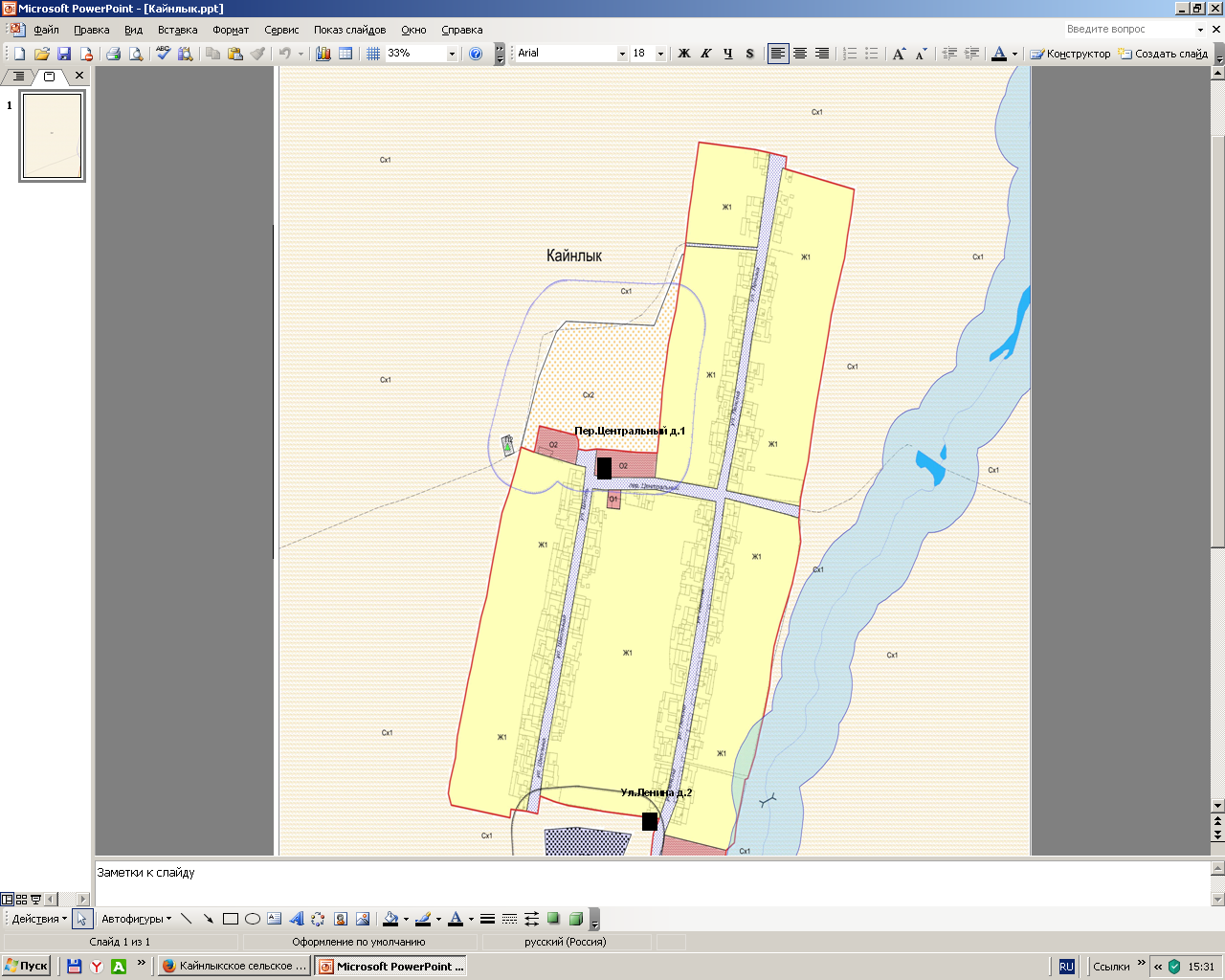 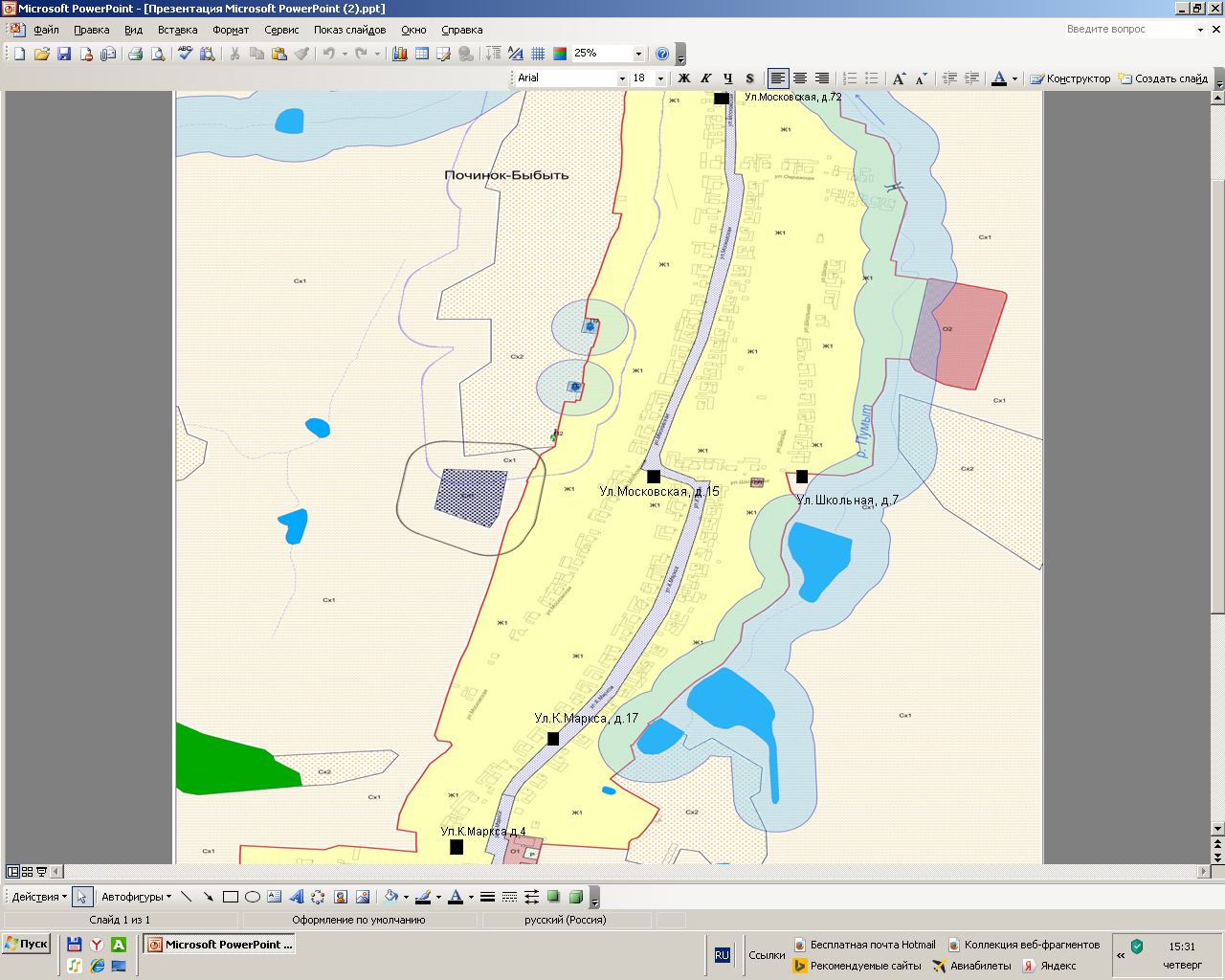 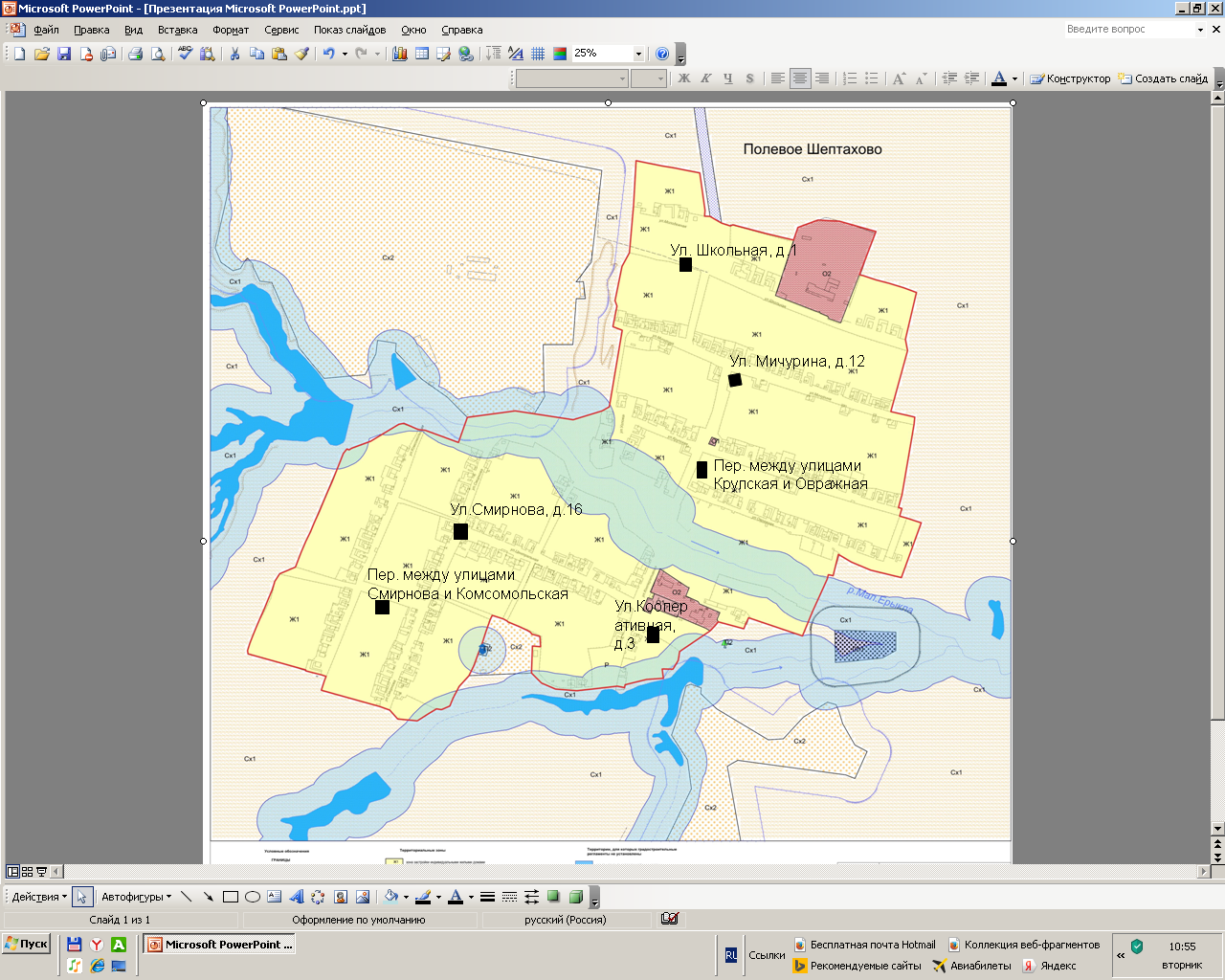 ЧĂВАШ РЕСПУБЛИКИ      КОМСОМОЛЬСКИ РАЙОНЕ ЧУВАШСКАЯ РЕСПУБЛИКА КОМСОМОЛЬСКИЙ РАЙОН  КАЙНЛАК ЯЛ ПОСЕЛЕНИЙĚН АДМИНИСТРАЦИЙЕ ЙЫШĂНУ           «13» сентябрь 2019 ç.№ 36бЙалмахва ялеАДМИНИСТРАЦИЯКАЙНЛЫКСКОГО СЕЛЬСКОГОПОСЕЛЕНИЯ ПОСТАНОВЛЕНИЕ«13»  сентября    № 36бд. Починок-Быбыть «Об утверждении реестра контейнерных площадок на территории Кайнлыкского  сельского поселения Комсомольского района Чувашской Республики»№п/пДанные о нахождении мест (площадок) накопления ТКОДанные о технических характеристиках  мест (площадок) накопления ТКОДанные о собственниках мест (площадок) накопления ТКОДанные об источниках образования ТКО1.д. Полевое Шептахово,ул. Школьная, д.1 (правее дома)Покрытие бетонноеПлощадь 6,0 кв.мколичество контейнеров-2объем  2,0 куб.м.Администрация Кайнлыкского сельского поселения429143, ЧР,Комсомольский район,д.Починок Быбыть,ул. К.Маркса,д.4ОГРН 1052132011964Частные домовладения д. Полевое Шептахово, ул. Школьная, д.д. 1 -3, 5- 8; ул. Молодежная д.д.1-4; 2.д. ПолевоеШептахово,ул. Мичурина д. 12 (напротив дома)Покрытие бетонноеПлощадь 6,0 кв.мколичество контейнеров-2объем  2,0 куб.м. Администрация Кайнлыкского сельского поселения429143, ЧР, Комсомольский район,д.Починок Быбыть,ул. К.Маркса,д.4ОГРН 1052132011964Частные домовладенияд. Полевое Шептахово, ул. Мичурина д.д. 1-333. д. Полевое Шептахово, между улицами Крупской и ОвражнаяПокрытие бетонноеПлощадь 12, кв.мколичество контейнеров- 4объем  4,0 куб.м.Администрация Кайнлыкского сельского поселения429143, ЧР, Комсомольский район,д.Починок Быбыть,ул. К.Маркса,д.4ОГРН 1052132011964Частные домовладенияд. Полевое Шептахово,ул. Крупская д. д. 1- 24;ул. Угловая д.д. 1-7 ;ул. Овражная, д.д.  1-174.д. Полевое Шептахово, переулок между улицами Комсомольская и СмирноваПокрытие бетонноеПлощадь .кв.количество контейнеров- 2объем  2,0 куб.м.Администрация Кайнлыкского сельского поселения429143, ЧР, Комсомольский район,д.Починок Быбыть,ул. К.Маркса,д.4ОГРН 1052132011964Частные домовладенияд. Полевое Шептахово, ул. Комсомольская д.д. 1-21; ул. Смирнова д.д. 1-9; 26-345.д. Полевое Шептахово,ул. Смирнова, д.16Покрытие бетонноеПлощадь .кв.количество контейнеров-2объем  2,0 куб.мАдминистрация Кайнлыкского сельского поселения429143, ЧР, Комсомольский район,д.Починок Быбыть,ул. К.Маркса,д.4ОГРН 1052132011964Частные домовладенияд. Полевое Шептахово,     ул. Центральная д.д. 1-7;  ул. Смирнова  д.д.  10-256.д. Полевое Шептахово, ул. Кооперативная, д. № 3(правее магазина ТПС)Покрытие бетонноеПлощадь 6,0 кв.мколичество контейнеров-2объем  2,0 куб.м. .Администрация Кайнлыкского сельского поселения429143, ЧР, Комсомольский район,д.Починок Быбыть,ул. К.Маркса,д.4ОГРН 1052132011964Частные домовладенияд. Полевое Шептахово,       ул. Центральная д.д. 8-32; ул. Кооперативная  д.д. 1, 4- 18; здание магазина ТПС ул. Кооперативная д.37.д. Починок Быбыть,ул. К.Маркса, д. № 4(напротив административного здания сельского поселения)Покрытие бетонное Площадь 6,0 кв.мколичество контейнеров-2объем  2,0 куб.м.Администрация Кайнлыкского сельского поселения429143,ЧР,Комсомольский район,д.Починок Быбыть,ул. К.Маркса,д.4ОГРН 1052132011964Частные домовладенияд.Починок- Быбыть, ул. Полевая, д.д. 1-10;ул. Молодежная, д.д. 1-7;ул. К.Маркса д.д. 1-14;административное здание Кайнлыкского сельского поселения ул. К.Маркса д.48.д. Починок Быбыть,ул. К.Маркса, д. № 17Покрытие бетонное Площадь 6,0 кв.мколичество контейнеров-2объем  2,0 куб.м.Администрация Кайнлыкского сельского поселения429143,ЧР,Комсомольский район,д.Починок Быбыть,ул. К.Маркса,д.4Частные домовладенияд.Починок- Быбыть, ул. К.Маркса д.д. 15-479.д. Починок Быбыть,ул. Школьная д.7(левее дома)Покрытие бетонноеПлощадь 6,0 кв.м.количество контейнеров-2объем  2,0 куб.м..Администрация Кайнлыкского сельского поселения429143, ЧР,Комсомольский район, д.Починок Быбыть,ул. К.Маркса,д.4ОГРН 1052132011964Частные домовладенияд. Починок- Быбыть,ул. Школьная д.д. 1-19;Здание магазина ТПС Ул. Школьная д.6;10.д. Починок-Быбыть,Ул. Московская, д. 15(напротив дома)Площадь 6,0 кв.мколичество контейнеров - 2объем  2,0 куб.м.Администрация Кайнлыкского сельского поселения429143,ЧР, Комсомольский район, д. Починок Быбыть, ул.К.Маркса,д.4ОГРН 1052132011964Частные домовладенияд. Починок- Быбыть,ул. Московская, д.д. 1-16;11.д. Починок Быбыть,ул. Московская, д. 72Покрытие бетонноеПлощадь 6,0 кв.мколичество контейнеров - 2объем 2,0 куб.м.Администрация Кайнлыкского сельского поселения429143,ЧР, Комсомольский район, д.Починок Быбыть,ул. К.Маркса,д.4ОГРН 1052132011964Частные домовладенияд. Починок- Быбыть,ул. Московская д.д.17-71;ул.Овражная д.д. 1-1212.д. Кайнлык ул. Ленина,д. 2(правее дома)Покрытие бетонноеПлощадь 12,0 кв.мколичество контейнеров - 4объем  4,0 куб.м.Администрация Кайнлыкского сельского поселения429143, ЧР, Комсомольский район, д. Починок Быбыть,ул. К.Маркса,д.4ОГРН 1052132011964Частные домовладенияд. Кайнлык ул. Ленина д.д. 1-41;ул. Школьная,д.д.16-3613.д. Кайнлыкпер.Центральный, д.1Покрытие бетонноеПлощадь 6,0 кв.мколичество контейнеров - 2объем  2,0 куб.м.Администрация Кайнлыкского сельского поселения429143,ЧР, Комсомольский район, д. Починок Быбыть,ул. К.Маркса,д.4ОГРН 1052132011964Частное домовладениед. Кайнлык ул.Школьная д.д. 1-15; ул. Ленина д.д. 42-69; пер.Центральный д.4; административное здание К(Ф)Х «Кызыл Сабанча» пер.Центральный д.2;здание магазина ТПС пер.Центральный д.1